What I Treasure Most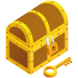 Brainstorming a Personal NarrativeWhat do you treasure most in the world? Think beyond just objects. People, animals, special skills or qualities you possess can all be considered treasures.Choose something from your list that has an interesting story behind it. It could be something you lost and then found again, something you gained through hard work, or something that was a surprise. Or you might relate a story about a person or animal that is special to you. Remember that the purpose of the piece is to share something about yourself in the process.  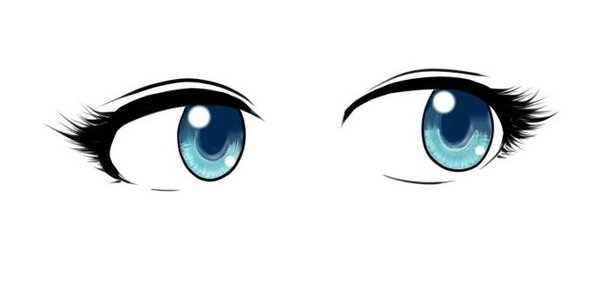 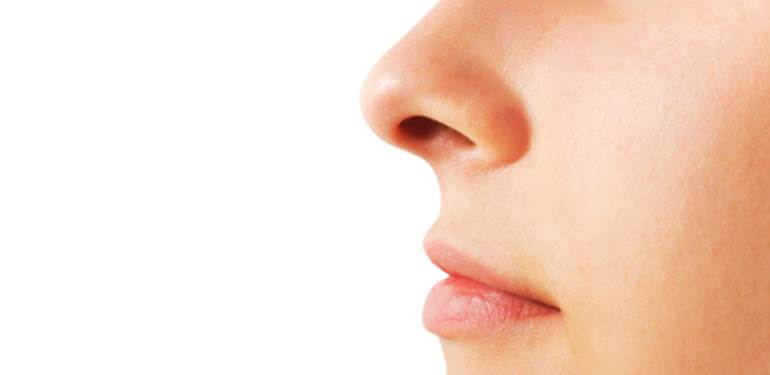 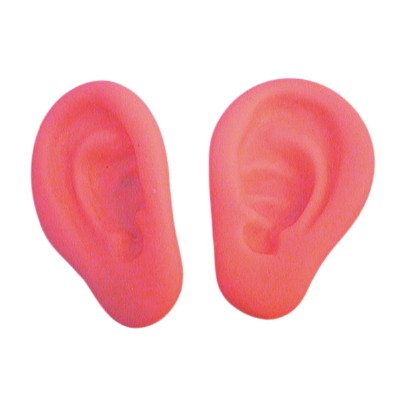 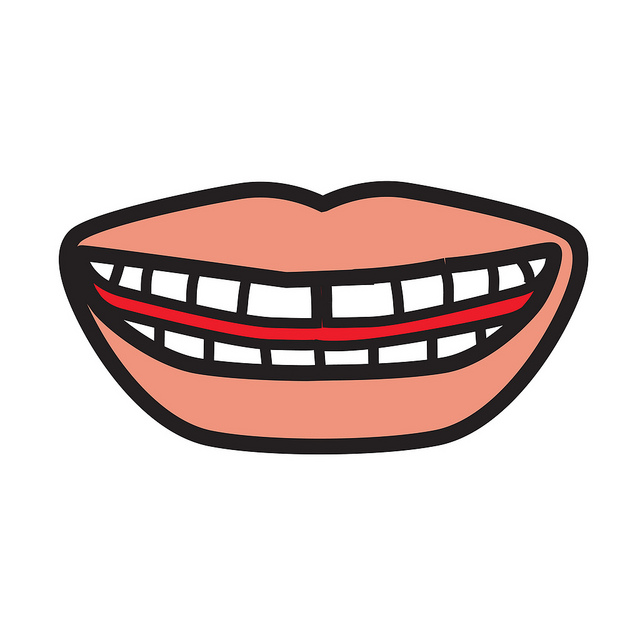 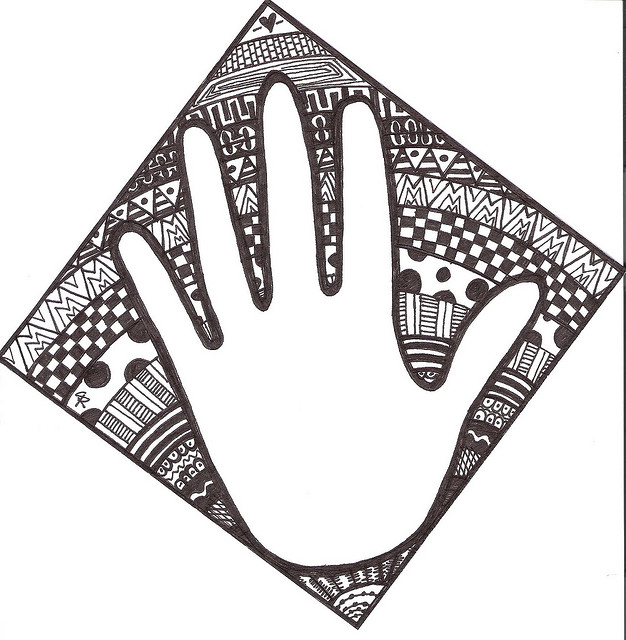 . Set the Scene: Provide Information the reader will need to understand your story.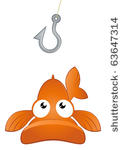 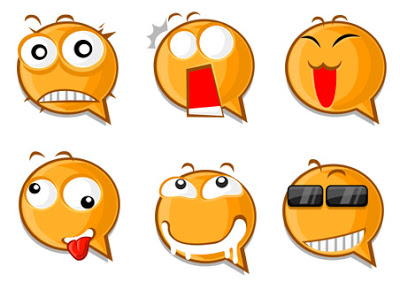 